1. POGLEDAJ PAŽLJIVO SLIKU PA ODGOVORI NA PITANJA. 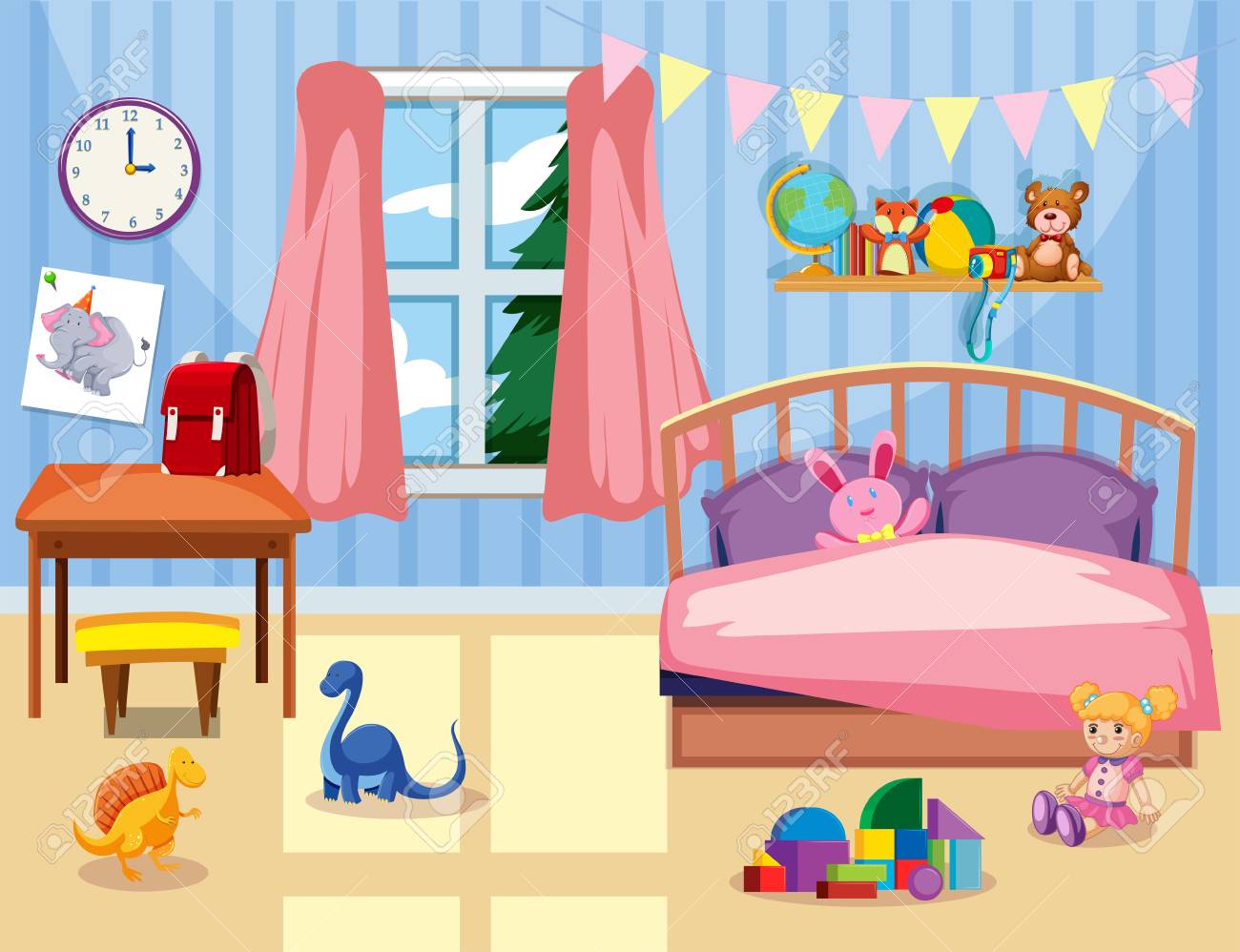 ODGOVORI NA PITANJA U BILJEŽNICU.1. ŠTO JE NA STOLU?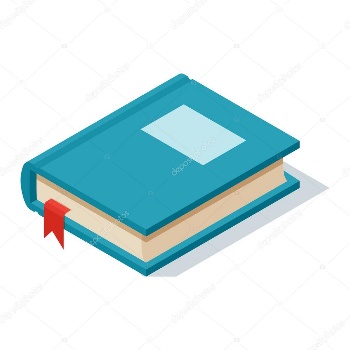 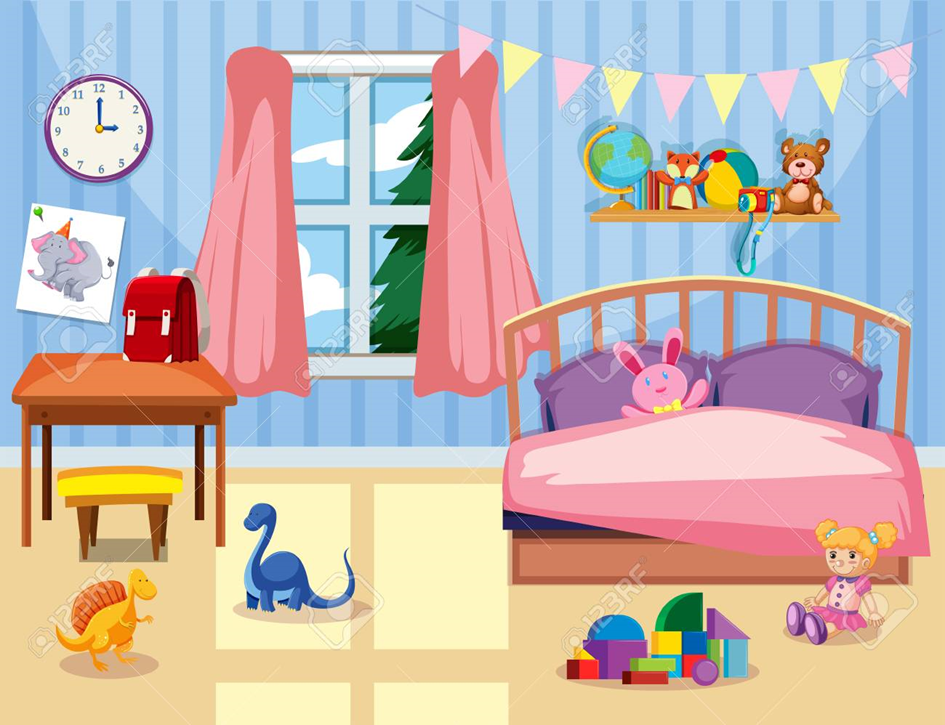 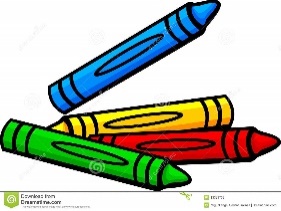 2. ŠTO JE ISPOD STOLA?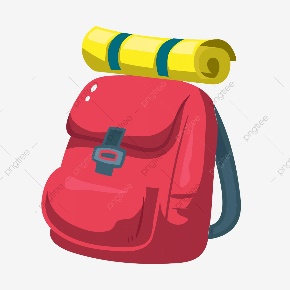 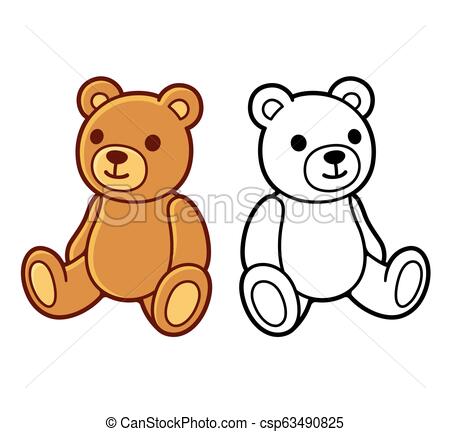 3. TKO JE U KREVETU?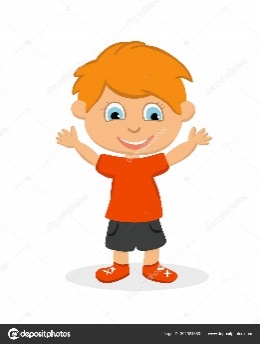 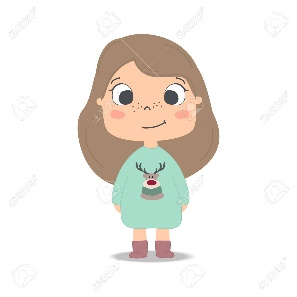 4. ŠTO SE NALAZI IZNAD SLIKE NA ZIDU?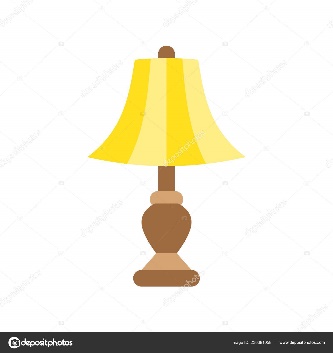 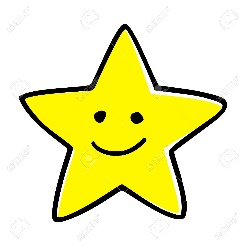 5. ŠTO JE ISPRED KREVETA?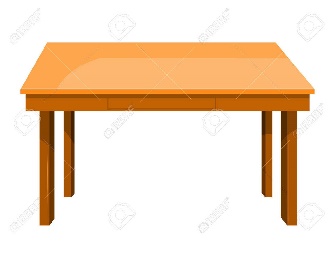 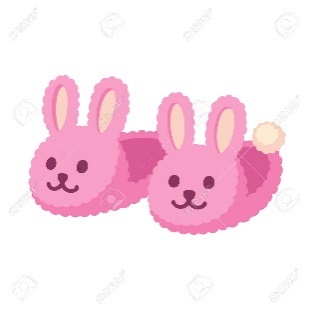 